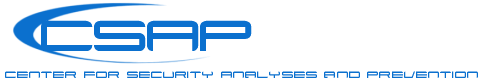 Zpráva o činnosti CBAP v roce 2015V březnu CBAP organizovalo Kulatý stůl pro Centrum pro bezpečnostní studia MUP pod názvem – Umění klamat: Informační válka na Ukrajině. Kulatého stolu se za CBAP zúčastnil T. Kolomazník a O. Šlechta, dále O. Soukup z Hospodářských novin a K. Svoboda z FSV UK. V červnu se T. Kolomazník účastnil uzavřeného semináře, který pořádal Institut pro politiku a společnost k otázkám možné spolupráce zemí V4 při ochraně vzdušného prostoru. Semináře se účastnili představitelé Ministerstva obrany ČR, dále zahraniční hosté ze zemí V4, Beneluxu a pobaltských republik.V listopadu byl Tomáš Kolomazník hostem ve Studiu 6, kde hovořil na téma „Stupně ohrožení teroristickým útokem“.O. Šlechta poskytl rozhovor pro Parlamentní listy k situaci na Ukrajině a možným alternativám jejího vývoje.CBAP zároveň vypracovalo stanovisko k novelizovaným zákonům – Branný zákon č. 585/2004, Zákon o službě vojáků v záloze, Zákon o ozbrojených silách č. 219/1999. Dále se jednalo o zákon o zahraničním obchodu s vojenským materiálem č 38/1994. Dále byly zpracovány analytické materiály k aktuálním tématům pro členy VO PS PČR. CBAP monitorovalo reakce na teroristické útoky v Paříži, k tomu vydávalo přehledy příspěvků, jak médií, tak i bezpečnostních expertů.Mezi další významné analýzy patřil příspěvek Nové bezpečnostné hrozby a revízia Bezpečnostnej stratégie SR, Vojenské cvičení „Centrum – 2015“ – návrat do doby „Studené války“? Další příspěvky se týkaly situace na Ukrajině a v Sýrii.Koncem roku byla zpracována analýza naplňování vládního prohlášení v oblasti bezpečnosti. Týkala se především resortu obrany, vnitra a zpravodajských služeb.CBAP začalo monitorovat dění v parlamentních výborech – jednalo se o Výbor pro obranu, Výbor pro bezpečnost, Zahraniční výbor. Jednotlivé analýzy byly vydány na webu CBAP. Analýzy byly zaměřeny na schvalování zákonů, navrhování pozměňovacích návrhů a na aktivitu poslanců.Monitor a jednotlivé analýzy byly i v roce 2015 zasílány bezpečnostním expertům, státním institucím, poslancům, médiím a think tankům.Byla navázána spolupráce s portálem On War/ On Peace. Spolu s tímto portálem byla zahájena příprava vydávání pravidelného monitoru dění v oblasti bezpečnosti a zahraniční politiky.Dále CBAP navázalo spolupráci s portálem České souvislosti, na kterém v průběhu podzimu publikovalo některé analýzy týkající se činnosti Výboru pro obranu PS PČR a Výboru pro bezpečnost PS PČR.V roce 2015 pracovalo pro CBAP celkem 10 stážistů. Většina z nich se podílela na zpracování „CBAP monitoru“, v rámci kterého sledovali dění v jednotlivých regionech v oblasti bezpečnosti. Dále, připravovali podkladové materiály pro analýzy připravované vedením CBAP.Martin LaryšMichal MochťakTomáš KolomazníkOndřej Šlechta